REPUBLIKA HRVATSKA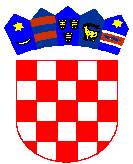 VUKOVARSKO-SRIJEMSKA ŽUPANIJA          GRAD ILOK   GRADSKO VIJEĆEKLASA: 112-07/16-01/01URBROJ: 2196/02-02-16-08Ilok, 14. rujna 2016. godine	Na temelju članka 26. i 27. Zakona o knjižnicama („Narodne novine“ br. 105/97, 5/98, 104/00 i 69/09) i članka 28. Statuta Grada Iloka ("Službeni vjesnik" Vukovarsko-srijemske županije br. 11/13), Gradsko vijeće Grada Iloka, na svojoj 27. sjednici održanoj 14. rujna 2016. godine, donosiODLUKUo imenovanju ravnateljice Gradske knjižnice i čitaonice Ilok Članak 1.RENATA BANOŽIĆ, dipl. knjižničar s položenim stručnim ispitom za diplomiranog knjižničara iz Iloka, Staklenac 6, sa 16 godina radnog staža od čega 12 godina u knjižničarskoj struci, imenuje se ravnateljicom Gradske knjižnice i čitaonice Ilok, na vrijeme od četiri godine počevši s danom 15. rujna 2016. godine.Članak 2.	Ovlašćuje se gradonačelnik Grada Iloka na potpisivanje ugovora o radu sa imenovanom ravnateljicom iz čl. 1. ove Odluke.Članak 3.Ova Odluka stupa na snagu danom donošenja i objavit će se u „Službenom vjesniku“ Vukovarsko-srijemske županije.  Predsjednik Gradskog vijeća:  								 Željko Sladetić